      О внесении изменений в постановление № 17-пг от 17.10.2019г. «Об утверждении Положения о межведомственной комиссии по вопросам признания помещения жилым помещением, жилого помещения пригодным (непригодным) для проживания граждан, многоквартирного дома аварийным и подлежащим сносу или реконструкции, садового дома жилым домом и жилого дома садовым домом.»В соответствии с Жилищным кодексом Российской Федерации, Федеральным законом от 06.10.2003 № 131-ФЗ «Об общих принципах организации местного самоуправления в Российской Федерации», постановлением Правительства Российской Федерации от 28.01.2006 № 47 «Об утверждении положения о признании помещения жилым помещением, жилого помещения непригодным для проживания и многоквартирного дома аварийным и подлежащим сносу или реконструкции, садового дома жилым домом и жилого дома садовым домом», Постановление Правительства РФ от 28.09.2022 N 1708 «О внесении изменений в некоторые акты Правительства Российской Федерации», Уставом  Александровского сельсовета Ирбейского района Красноярского карая, ПОСТАНОВЛЯЮ:            1. Внести в приложение № 2 «Об утверждении Положения о межведомственной комиссии по вопросам признания помещения жилым помещением, жилого помещения пригодным (непригодным) для проживания граждан, многоквартирного дома аварийным и подлежащим сносу или реконструкции, садового дома жилым домом и жилого дома садовым домом.», следующие изменения:1.1. Представитель - главный государственный инспектор органа государственного контроля (надзора) в сфере пожарной безопасности Ирбейского района исключить;           2. Внести в приложение № 1 «Об утверждении Положения о межведомственной комиссии по вопросам признания помещения жилым помещением, жилого помещения пригодным (непригодным) для проживания граждан, многоквартирного дома аварийным и подлежащим сносу или реконструкции, садового дома жилым домом и жилого дома садовым домом.», следующие изменения:в пункте 4 в абзаце 3 слово «пожарной,» исключить;            3. Контроль за исполнением настоящего постановления оставляю за собой.          4. Постановление вступает в силу в день, следующий за днем его официального опубликования в периодическом печатном издании «Александровский вестник». Глава Александровского сельсовета:                                           И.Н. Белоусова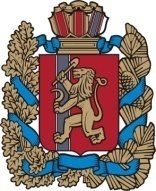 Администрация  Администрация  Администрация  Администрация  Администрация  Администрация  Администрация  Администрация  Администрация  Администрация  Александровского сельсоветаИрбейского района Красноярского краяАлександровского сельсоветаИрбейского района Красноярского краяАлександровского сельсоветаИрбейского района Красноярского краяАлександровского сельсоветаИрбейского района Красноярского краяАлександровского сельсоветаИрбейского района Красноярского краяАлександровского сельсоветаИрбейского района Красноярского краяАлександровского сельсоветаИрбейского района Красноярского краяАлександровского сельсоветаИрбейского района Красноярского краяАлександровского сельсоветаИрбейского района Красноярского краяАлександровского сельсоветаИрбейского района Красноярского краяПОСТАНОВЛЕНИЕ (Проект)ПОСТАНОВЛЕНИЕ (Проект)ПОСТАНОВЛЕНИЕ (Проект)ПОСТАНОВЛЕНИЕ (Проект)ПОСТАНОВЛЕНИЕ (Проект)ПОСТАНОВЛЕНИЕ (Проект)ПОСТАНОВЛЕНИЕ (Проект)ПОСТАНОВЛЕНИЕ (Проект)ПОСТАНОВЛЕНИЕ (Проект)ПОСТАНОВЛЕНИЕ (Проект)00.12. 2022 г.00.12. 2022 г.00.12. 2022 г.00.12. 2022 г. с. Александровка с. Александровка№ 00-пг